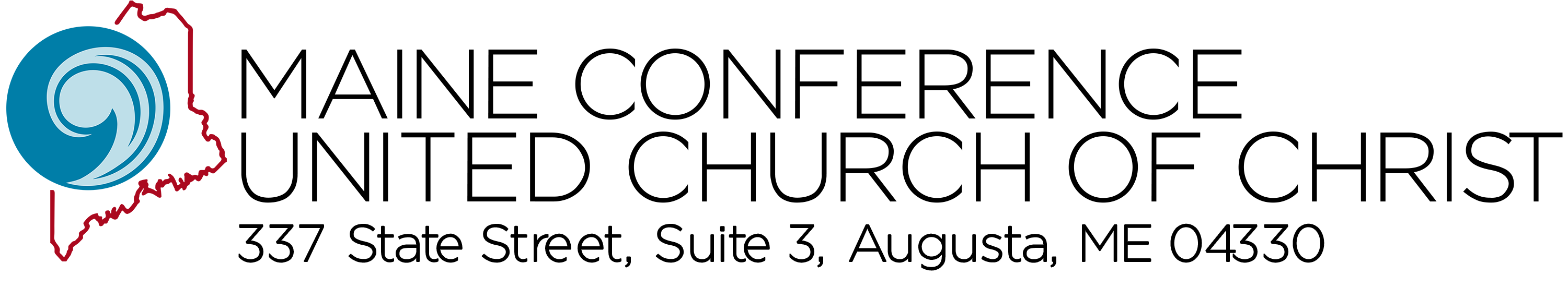 Toll-Free 1.800.244.0937 (in-state) | 1.207.622.3100 | Fax: 1.207.622.3102 | www.maineucc.orgA Just Peace, Open and Affirming ConferenceSearch Process DebriefingHow has the process helped you most?What do you know now that you wish you had known at the beginning?What resources were most helpful?Which resources need to be changed and/or discarded? Will you make yourself available as a coach to other search committees?